Harmonogram eliminacji powiatowychXXVI Powiatowego Konkursu Recytatorskiego 
„Słońce, słońce  i  życie” 
12 marca 2024 r. (wtorek), Pałac Czeczów w KozachGodzinowy harmonogram wystąpień:Godz. 10.00 – 10.15 – Inauguracja Konkursu RecytatorskiegoGodz. 10.15 – 11.40 – Prezentacje konkursowe uczestników IV-VI cz. I Godz. 11.40 – 12.10 – Przerwa na posiłek dla uczestników IV-VIGodz. 12.10 – 13.35 – Prezentacje konkursowe uczestników IV-VI cz. IIZakończenie prezentacji Przypominamy, że warunkiem uczestnictwa w eliminacjach powiatowych jest dostarczenie zgody na uczestnictwo w konkursie (załącznik nr 3 do regulaminu).Przypominamy, że czas prezentacji nie może przekroczyć:• dla uczniów klas IV – VI – 5 minRecytatorzy wykonują dwa utwory: wiersz i fragment prozy.Wyniki konkursu zostaną zamieszczone na stronie internetowej powiatu bielskiego: www.powiat.bielsko.pl w zakładce „Powiat”  „Kultura”  „Konkursy, przeglądy”  „Konkurs Recytatorski” Informacja o terminie wręczenia nagród 
zostanie podana w dniu konkursu. 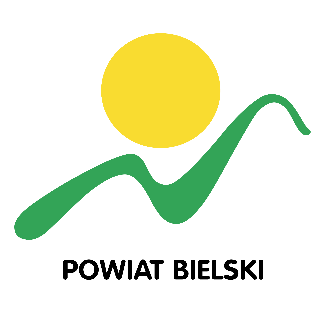 